To whom it may concern:The yearbook staff is currently working on our 2014-2015 yearbook. We need your help to make this yearbook the best by purchasing an ad in our yearbooks. Our quota is to sell ten pages of ads, it would be greatly appreciated if your business could purchase an ad. There are several sizes of options to choose from. A full page costs $250, half a page costs $175, a quarter of a page costs $125, and one-eighth of a page costs $75. If you would like you may pay by check.  You can make the check out to First Presbyterian Christian Academy. You could either mail the check or we could make an arrangement to pick up the check from your business. You may contact our yearbook advisor, Jonnie Larson at jlarson@fpcahinesville.com for more information. Thank you for your time. Sincerely,FPCA Yearbook StaffFirst presbyterian christian academy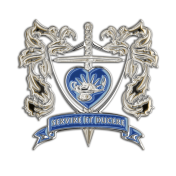 FPCA Yearbook StaffSize	CostFull$250Half$175Quarter$125One-Eighth$75